CURRICULUM VITA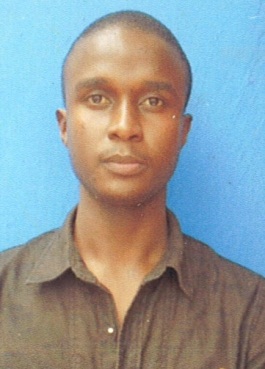 PERSONAL DETAILS:Name :			 NICHOLAS Date of birth : 		19-Sep-1993Sex : 				MaleMartial status:	          MarriedNationality : 		KenyanEmail : 		         Nicholas.381573@2freemail.com Visa status :                 visit visa 3 monthsPOFESSIONAL BACKGROUND:	Education: 2015-2016 nairobi aviation college pursued tour guiding management 		2013-2014 radium security company (Qualified Profesional)		2012 Serema hotel certificate of participation2009-2012 Kiburu secondary school certificate of secondary   education.2001-2008 kiangai primary school certificate of primary education. POFESSIONAL QUALIFICATION:Computer literate all packagesEnviromental certificateProfessional security dutiesDiploma in tour guiding managememtWorked at Bonds garden restaurant as cashier and Assistant.PERSONAL COMPETENCIES	Physically fit and mentally resilient professional who has the ability to maintain a sense of clain and control in difficult situations. Nicholas can acess a situation quickely then use appropriate actions of diffuse any tensions and resolve any misunderstanding that may rise. He always has a smart presentable appearance is customer focused and posseses a never ending commitment and adding value to anything that he does during his long career. He has regularly interacted with police officers, interviewed witnesses and even testified in court.Right now he is looking for a suitable position with a company that offers and attractive compensation package including compatable wages, flexible schedules and opertunities for advancement.EMPLOYMENT HISTORYOAK Place Hotel:Worked as security Guard and duties wereInvestigation and following up all incidents that compromise safety and security.Greeting and providing general information to visitors and staffMaintaining alertiness to potential losses by theft and destruction.Observing departing personal to protect against theft of company propertyEnforcing the regulations pertaining to the parking of vehicles.Remaining alert for the presense of unauthorized persons.AREAS OF EXPERTISEPatrolling premisesSurveliance camerasPersonal protectionSecuring premisesNegotiatingRestraining traspassersCalming people downResolving conflictInterviewing witnessesSECURITY SKILLSDealing with transpassing and demonstrationsAbility to act and take constrctive steps to solve an issueCan work , go up stairs and stand for long period of timeAnswering phone calls in a continuous and professional mannerHighly numerable Literate and accurate.HOBBIESTravellingSocializingFootballReadingLANGUAGESEnglishKiswahiliSpanish